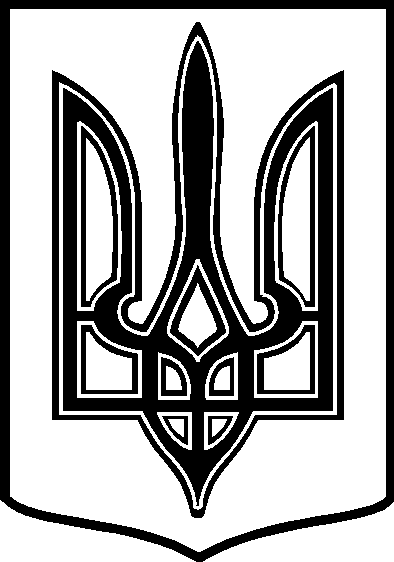 У К Р А Ї Н АТАРТАЦЬКА    СІЛЬСЬКА    РАДАЧЕЧЕЛЬНИЦЬКОГО  РАЙОНУ       ВІННИЦЬКОЇ    ОБЛАСТІРІШЕННЯ №  89  12.08.2016  року                                                                            8  сесія   7 скликанняс.ТартакПро  передачу коштів на здійснення видатків місцевих бюджетів , що не враховуються при визначенні міжбюджетнихтрансфертів до районного бюджетута внесення змін до Програми « Розвиток культури, духовності та туризму» Тартацької сільської ради на 2016 рік Відповідно  до п.27 частини 1 статті 26  Закону України „ Про місцеве самоврядування в Україні „п. 1 ст. 93 , ст..ст. 92,101,106  Бюджетного кодексу України , розглянувши клопотання відділу культури та туризму Чечельницької РДА сільська  рада   В И Р І Ш И Л А :Не передавати  кошти у вигляді субвенції на проведення видатків  бюджетів місцевого самоврядування  , що не враховуються при визначенні  обсягу міжбюджетних трансфертів на 2016 рік  на загальну  суму  17 000  грн ,  в тому числі :  Відділ культури та туризму  Чечельницької  РДА (   на  придбання  сцени   для відзначення районних культурно –масових заходів)                                                                                                                                                                                                -  17 000  грн.2.  Контроль за виконанням даного рішення покласти на постійну комісію з питань          бюджету та планування фінансів ,  розвитку соціальної сфери , соціального        захисту населення ./Голова комісії – Ткач О.Ф.. /В.О.СІЛЬСЬКОГО    ГОЛОВИ :                                                        О.С. ПАВЛИШЕНА  